L‘élève …………………………………………………………………… s’est présenté(e) aujourd‘hui, le …………/…………/…………. au centre Kaleido-DG.Nous avons constaté qu’il/elle n’avait plus de poux.L‘infirmièreKaleido-DG Eupen – Neustraße 59 – 4700 Eupen – Tel.: 087/74.25.22 – Fax: 087/55.71.10eupen@kaleido-dg.be – www.kaleido-dg.be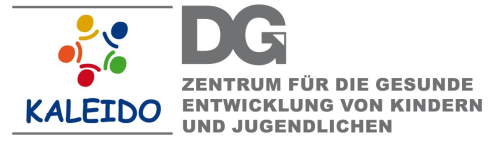 L‘élève …………………………………………………………………… s’est présenté(e) aujourd‘hui, le …………/…………/…………. au centre Kaleido-DG.Nous avons constaté qu’il/elle n’avait plus de poux.L‘infirmièreKaleido-DG Eupen – Neustraße 59 – 4700 Eupen – Tel.: 087/74.25.22 – Fax: 087/55.71.10eupen@kaleido-dg.be – www.kaleido-dg.be